S’ACOSTA EL FINAL DE CURS I SEGUINT LA TRADICIÓ D’EDUCACIÓ FÍSICA, LES ÚLTIMES SETMANES DEL TRIMESTRE SEMPRE FEM ACTIVITATS LLIURES A ESCOLLIR. PER AIXÒ ET DEIXO UNA BONA LLISTA D’ACTIVITATS QUE POTS FER. TAMBÉ POTS INCORPORAR-NE DE NOVES I ORIGINALS. SORPRÈN-ME. ESPERO QUE LES GAUDEIXIS MOLT! UNA ABRAÇADA!RECORDA QUE POTS ENVIAR-ME FOTOS I VÍDEOS FENT LES ACTIVITATS A LA MEVA ADREÇA: cteixid6@xtec.catACTIVITATSFER UNA CABANA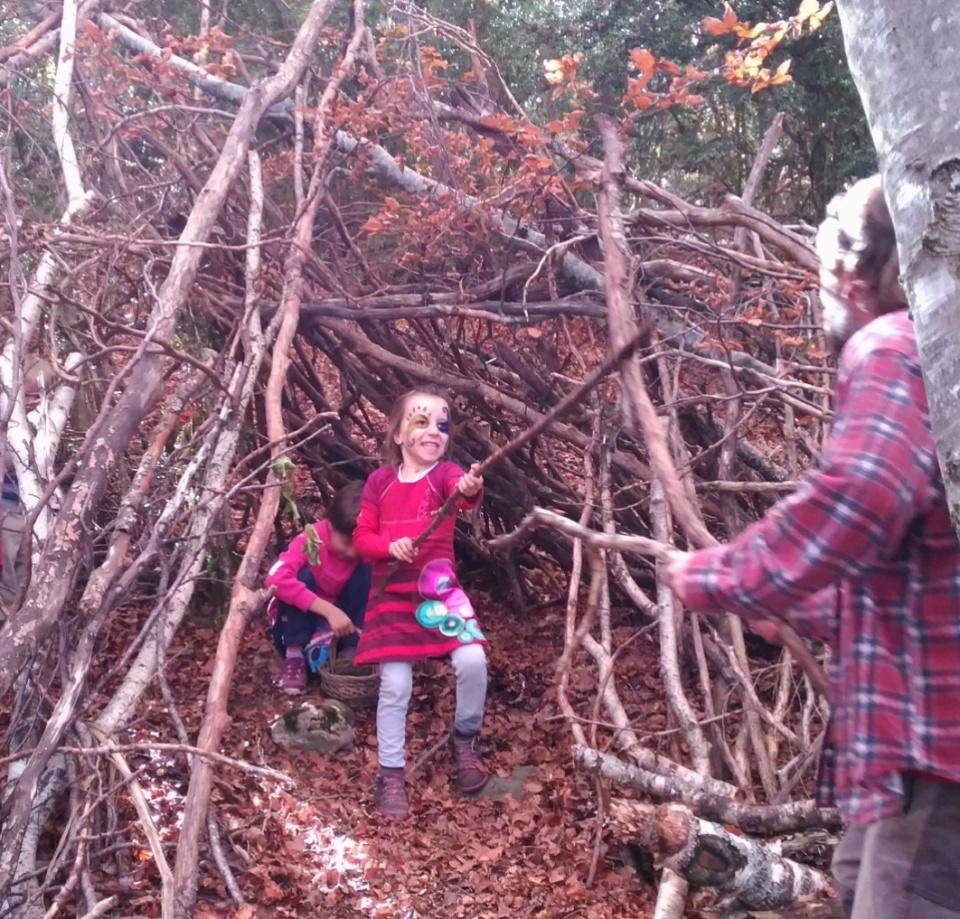 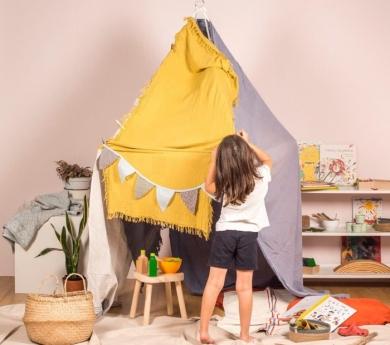 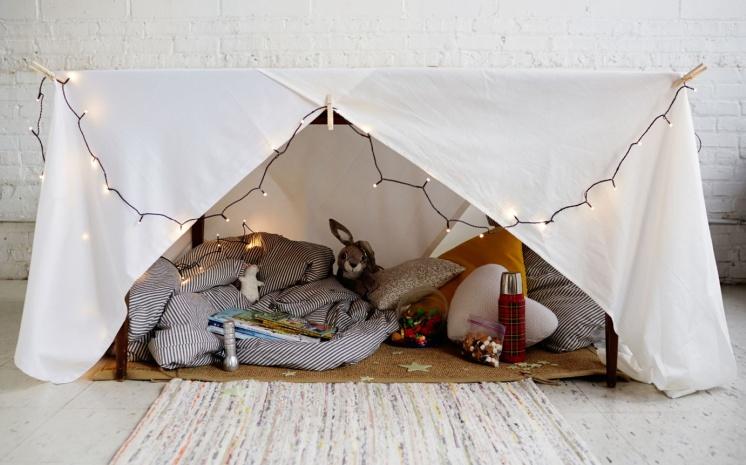 FER UN RECORREGUT D’OBSTACLES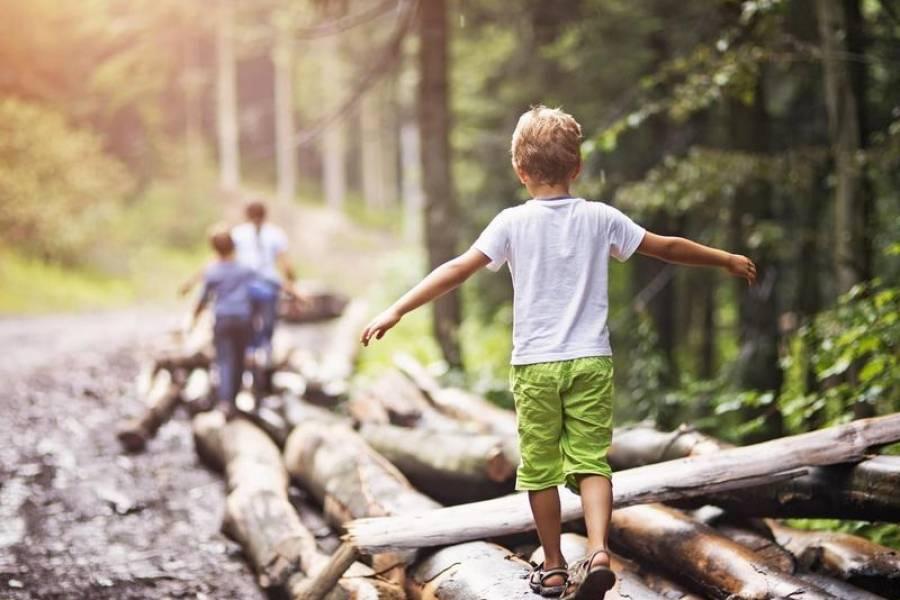 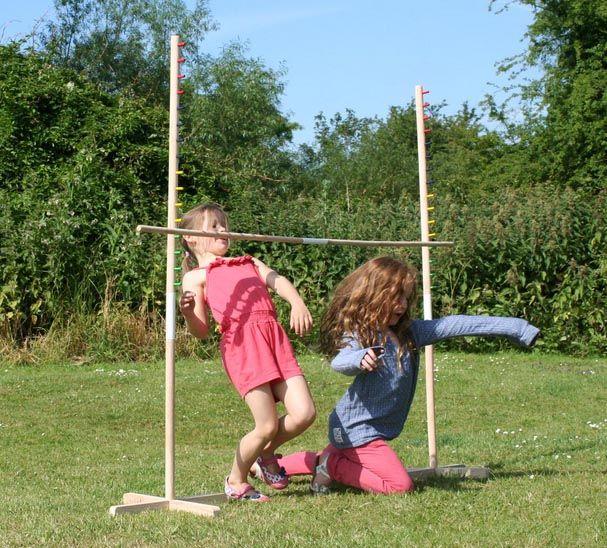 FER SENDERISME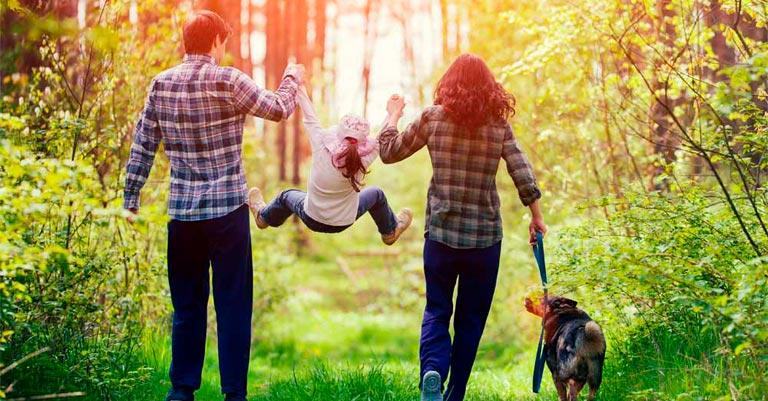 FER EL TWISTER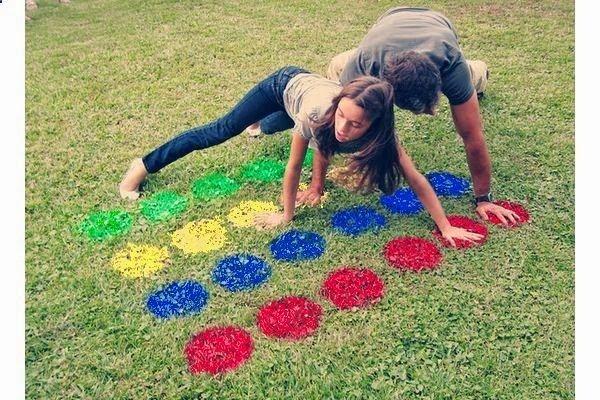 BUSCAR I JUGAR AMB ELEMENTS DEL BOSC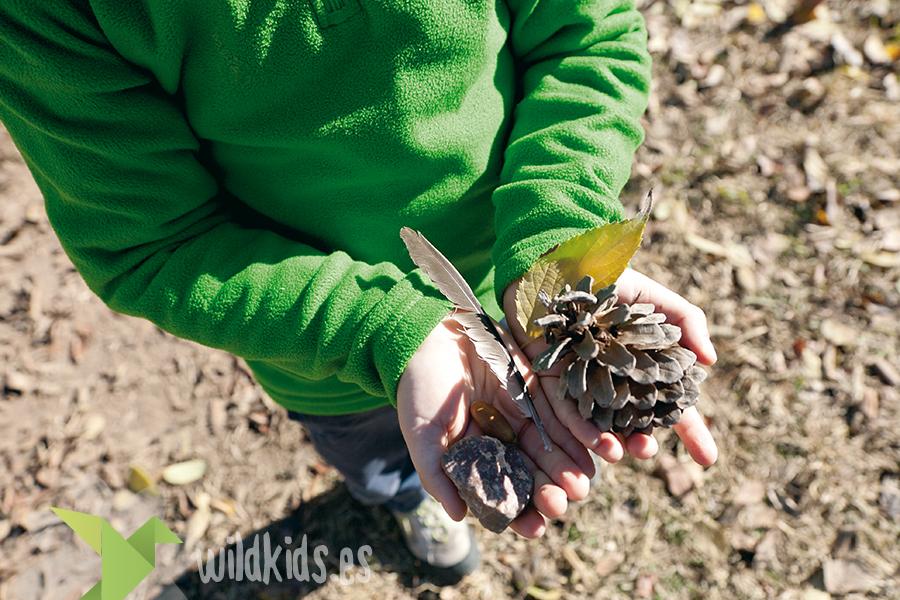 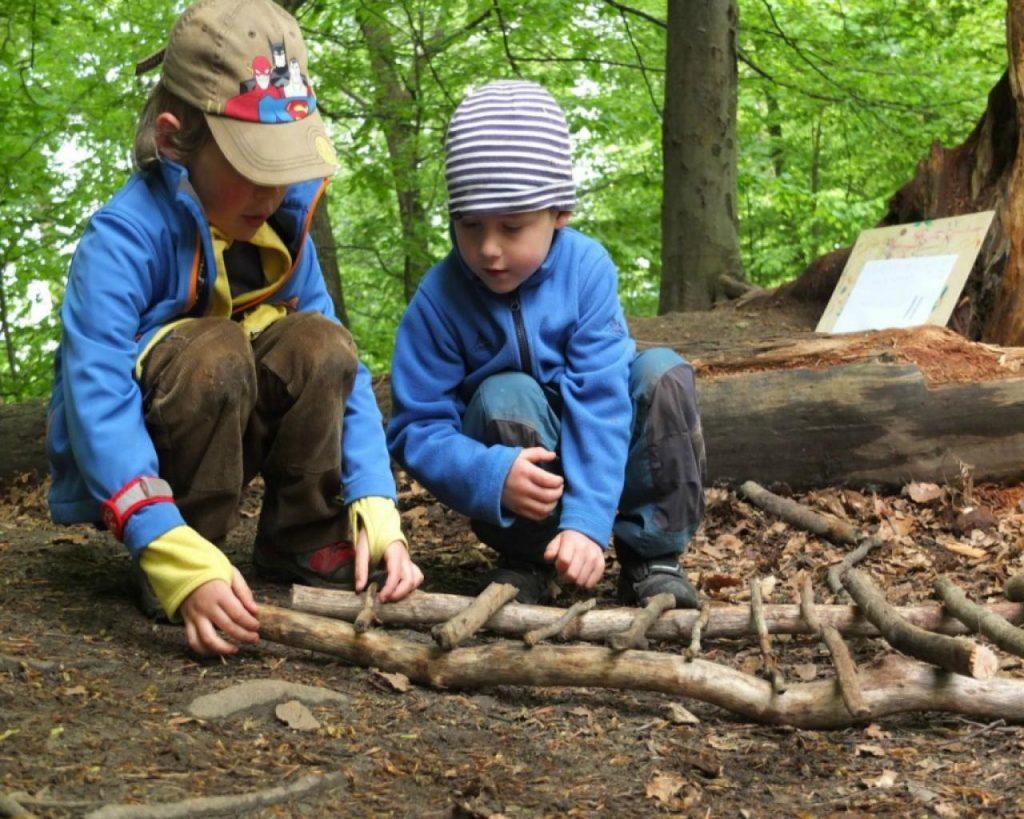 JUGAR A FET I A AMAGAR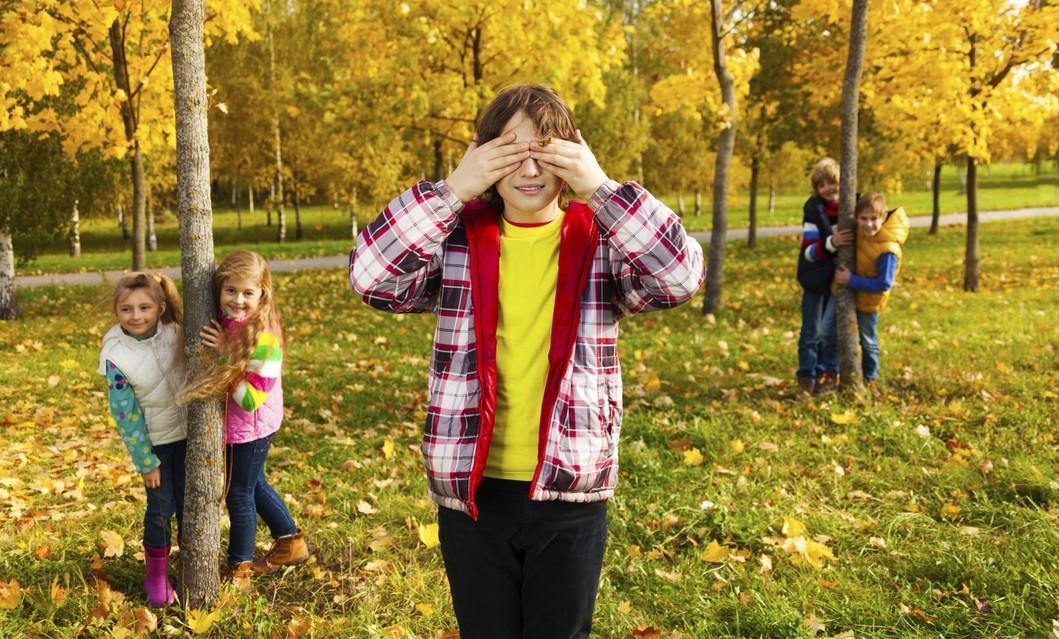 JUGAR A UN, DOS, TRES PICA PARET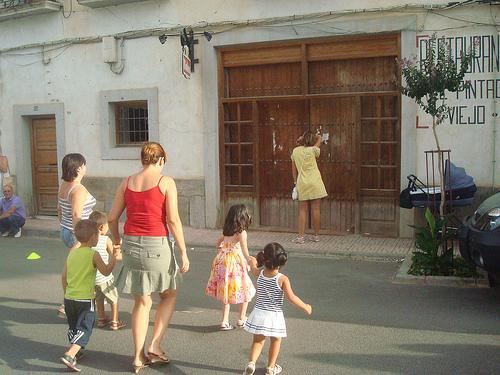 PUJAR I BAIXAR ESCALES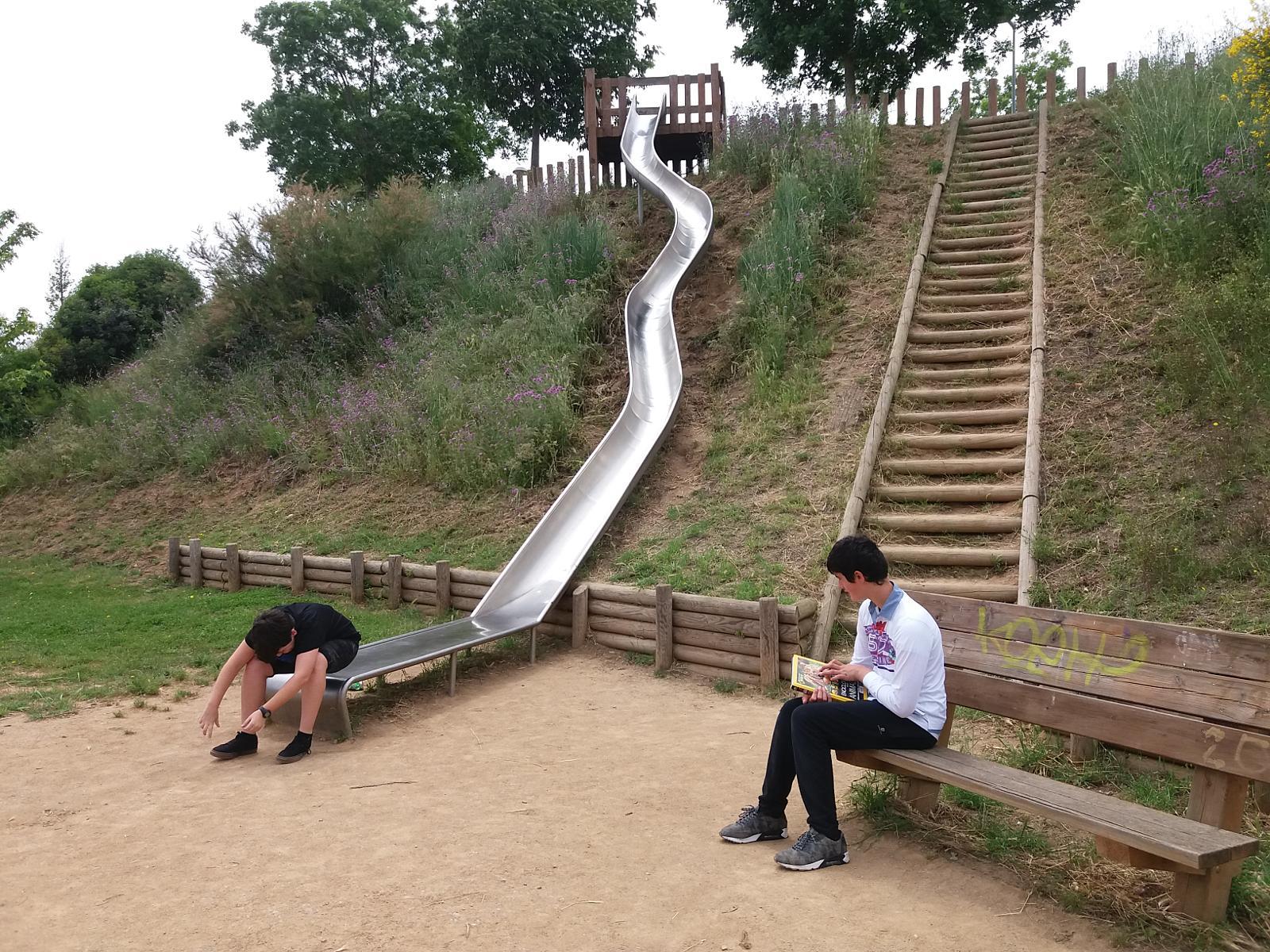 REALITZAR UNA CERCA DEL TRESOR O DE PISTES PER CASA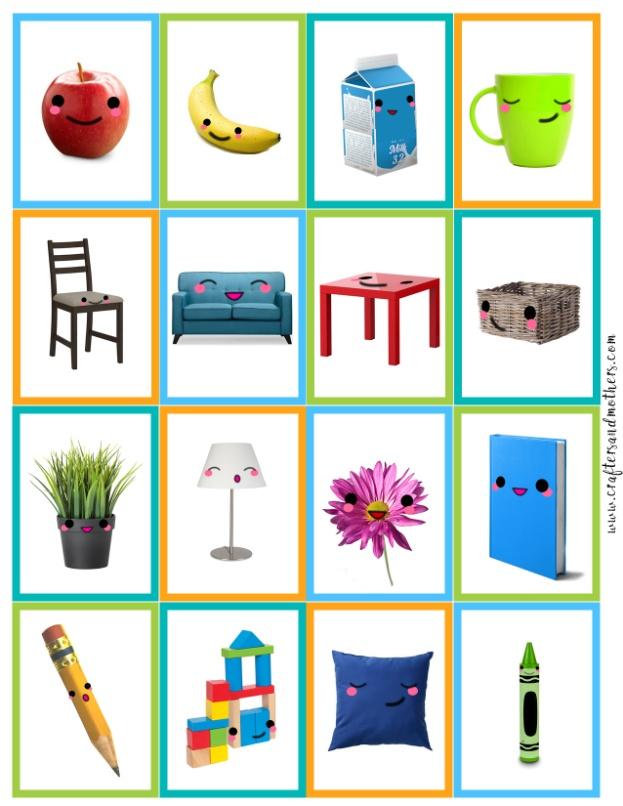 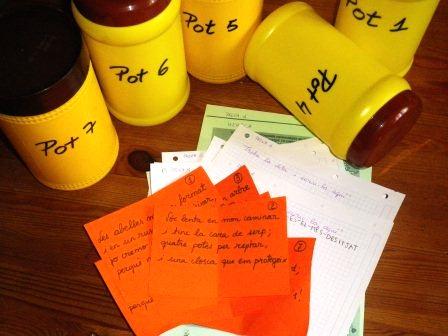 FER UNA TERANYINA I SUPERAR EL REPTE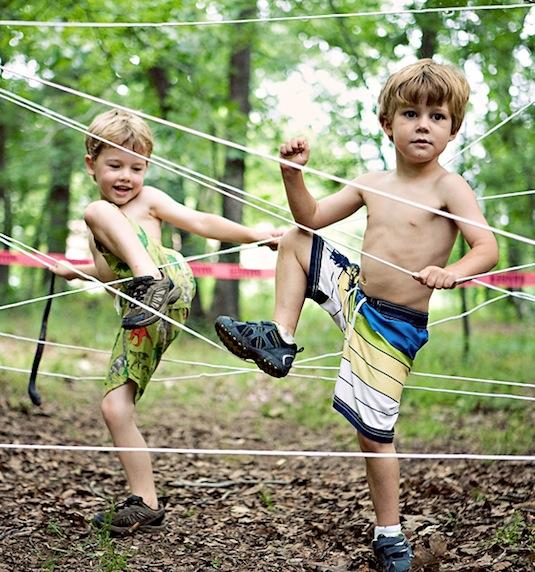 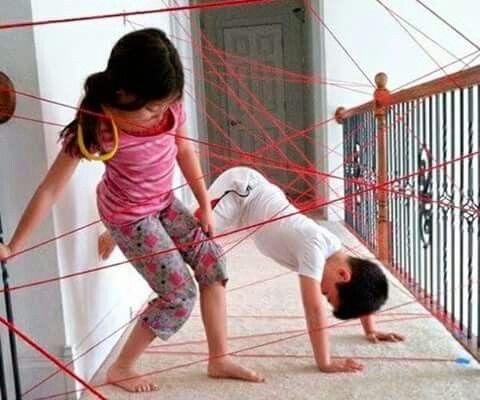 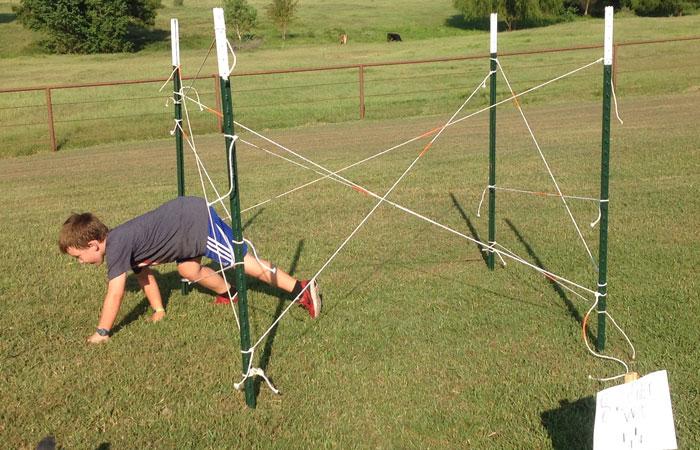 FER EQUILIBRIS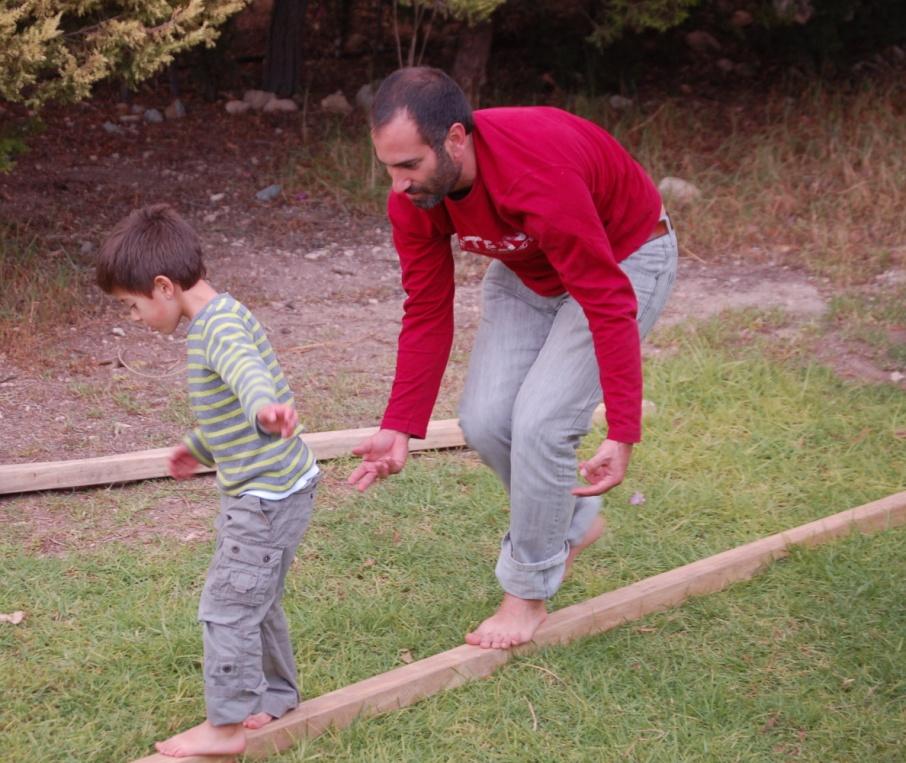 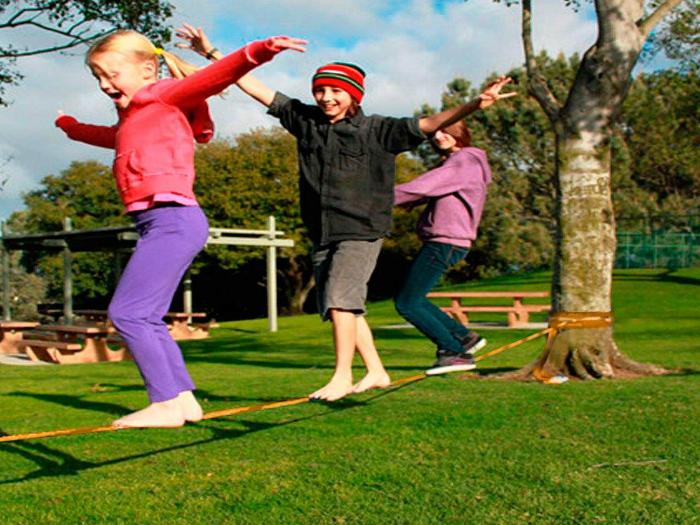 FER JOCS D’ORIENTACIÓ I DE PERCEPCIÓ AMB ELS SENTITS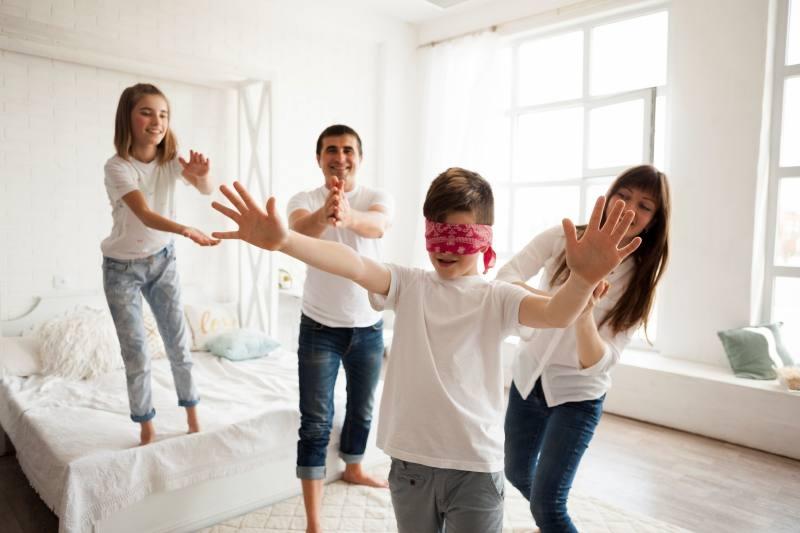 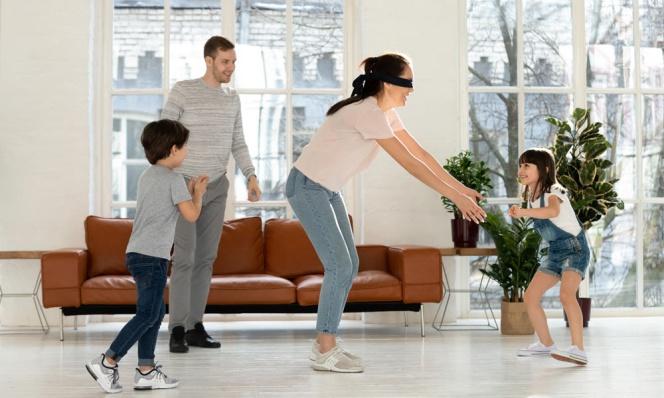 LA GALLINETA CEGA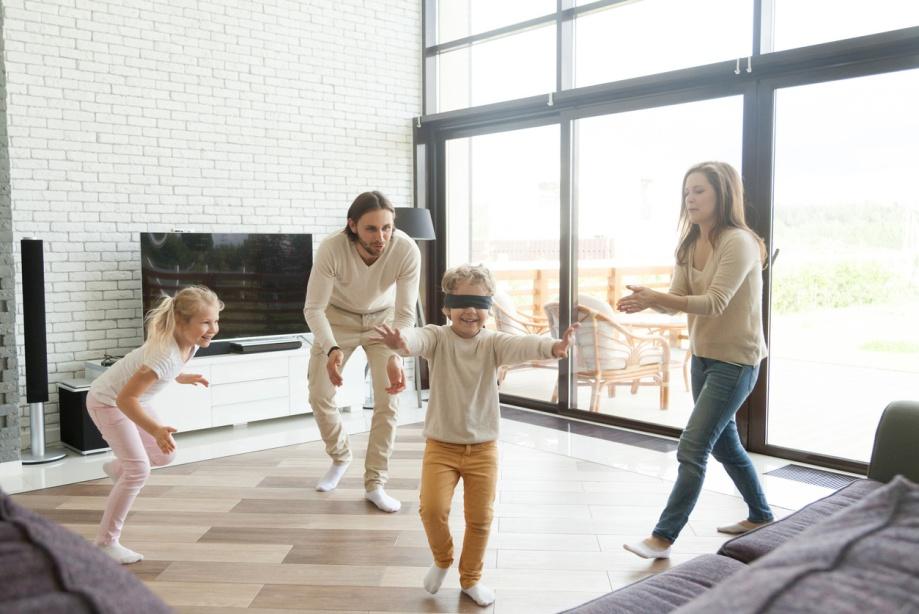 JOCS DE FORÇA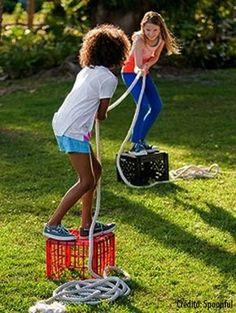 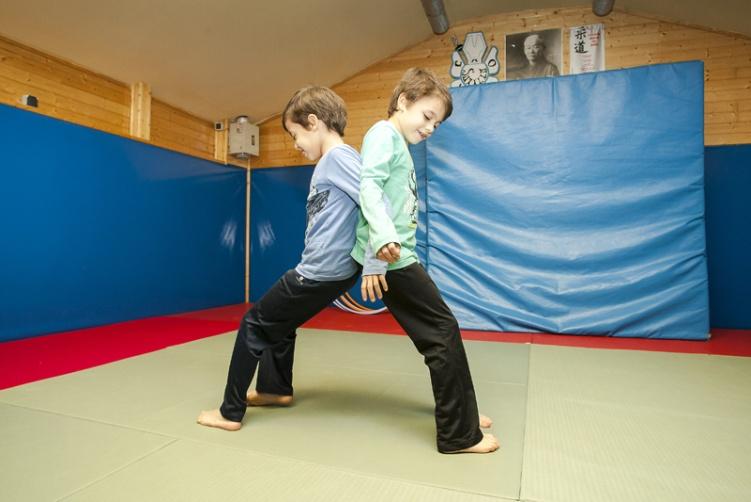 FER JOCS DE TRANSPORTS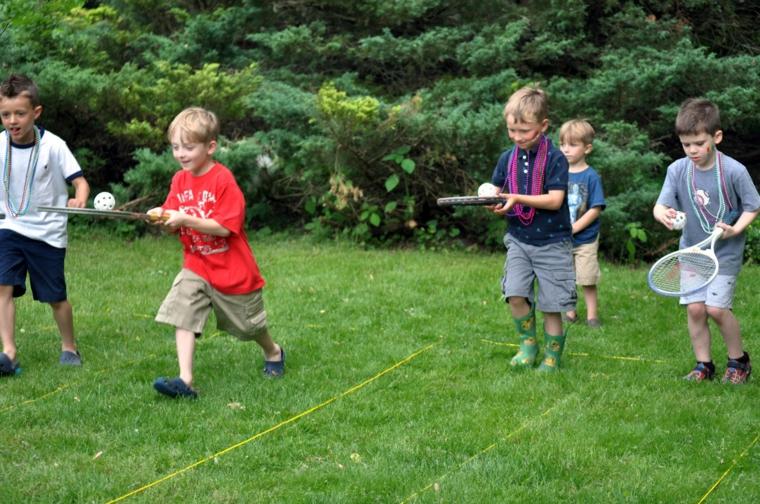 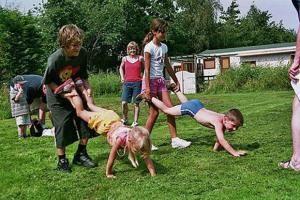 FER JOCS DE SALTS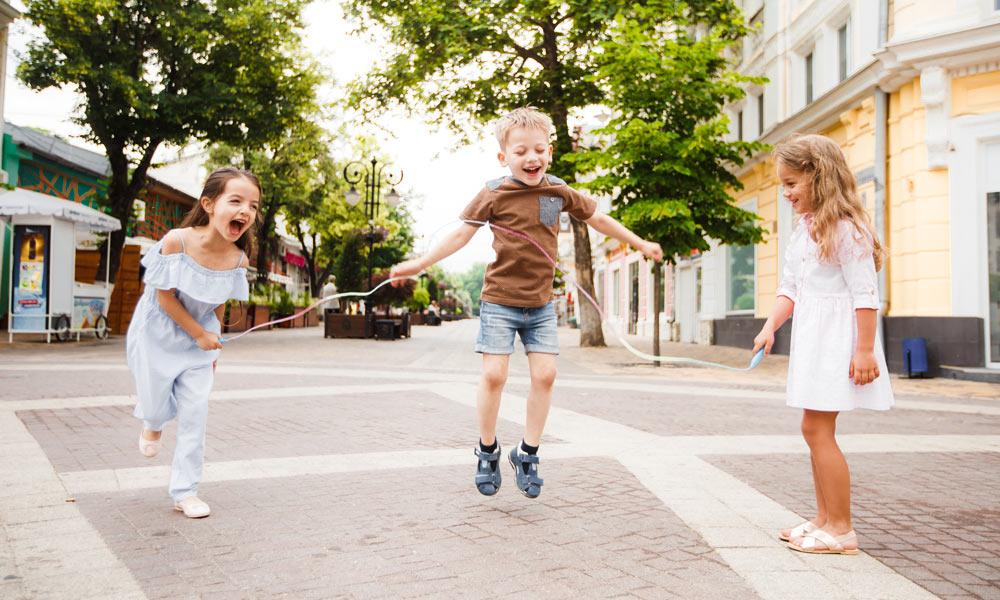 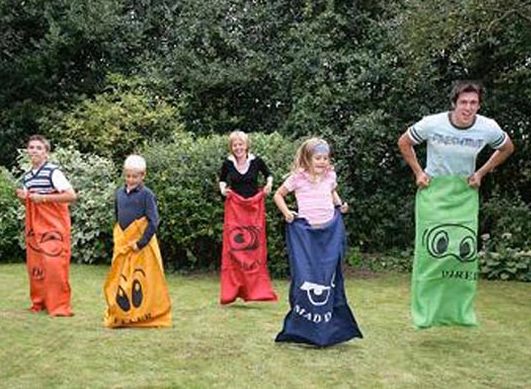 CONSTRUIR JOCS AMB MATERIAL RECICLAT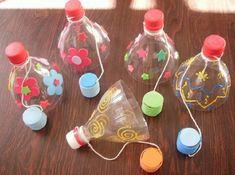 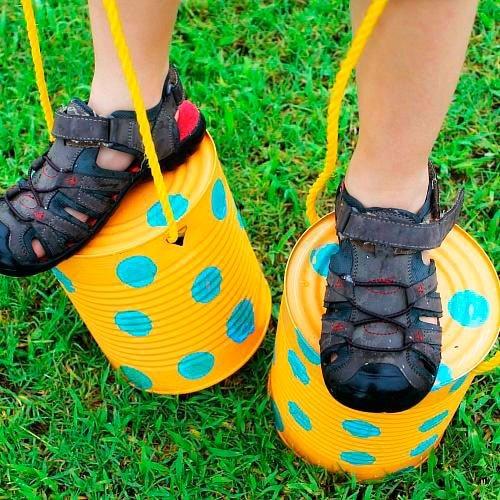 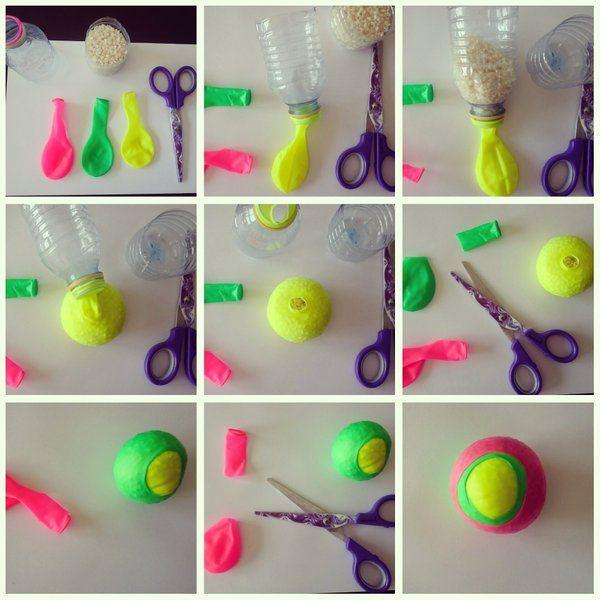 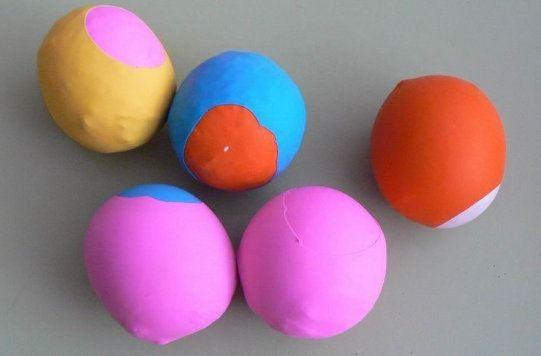 EXPLORAR EL CAMP I EL BOSC, PUJAR ALS ARBRES…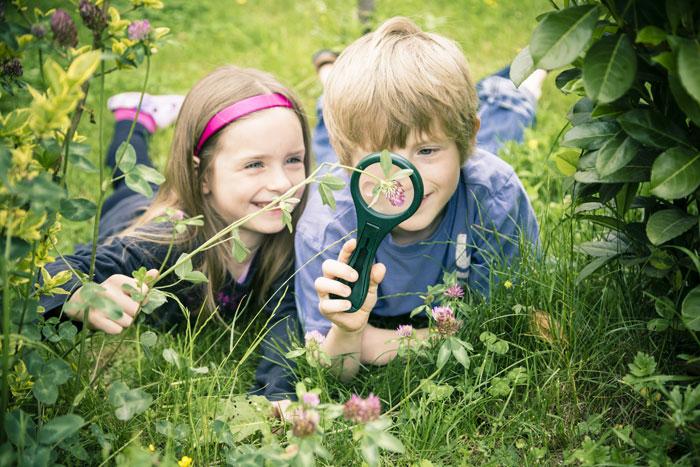 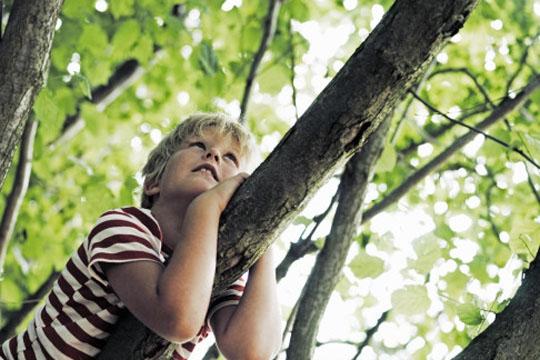 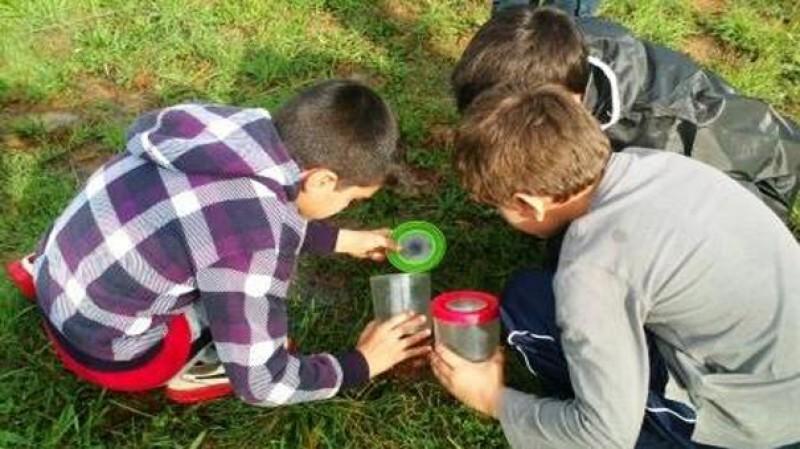 